Исх.N____________                                                                           На N______________                                                                        Наша компания занимается разработкой стеновых материалов, производством и строительством малоэтажных домов из них. Нашим коллективом разработана трехслойная панель, состоящая из утеплителя, с двух сторон залитого фибробетоном. Размер производимой нами панели 1000х1000х200, либо 1000х1200х200 мм. Вес от 47 до 53 кг. Толщина утеплителя 180 мм.  Данная панель подходит даже для районов Крайнего Севера с зимней температурой до -650 С, удовлетворяет всем самым современным строительным нормам и правилам.  Панель производится с готовой наружной и внутренней отделкой (снаружи отделывается мраморной крошкой). Отклонения линейных размеров на 1 м не более 1 мм. После проведения полного комплекса испытаний были получены все сертификаты (гигиенический, пожарный, соответствия).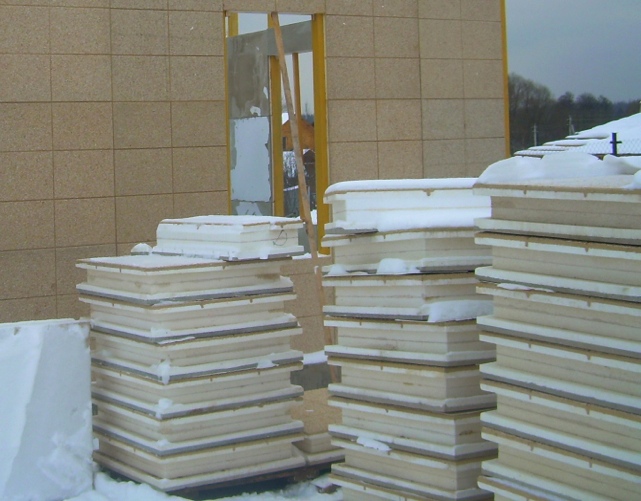 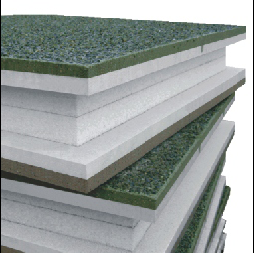  Оборудование, материалы, конструктив запатентованы.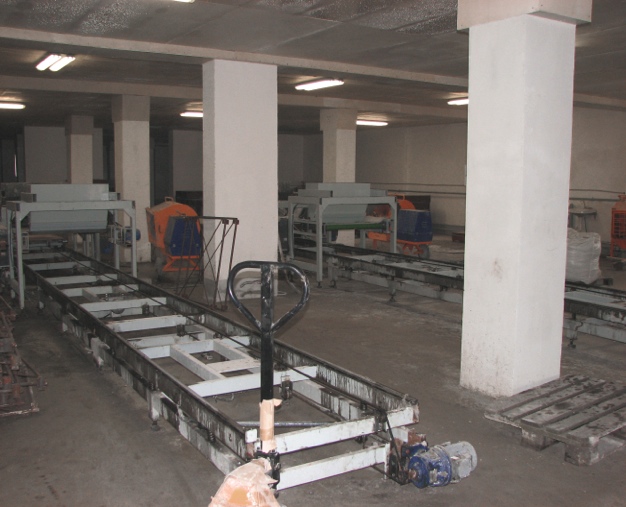 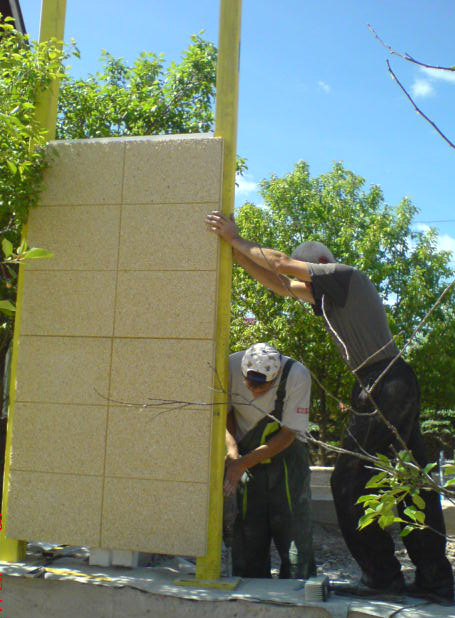 Монтаж двухэтажного дома площадью 174 м кв. «под ключ» (с коммуникациями) занимает 2,5 – 3  месяца.   При  этом  работает  бригада  из  4-х  человек.  Себестоимость  1 м. кв. позволяет участвовать во всех региональных и федеральных программах по реализации   доступного жилья, принятых в РФ. Особо хочется отметить, что при строительстве наших домов мы не используем на  площадке никакой сложной строительной техники и механизмов. Отсутствие мокрых процессов  позволяет монтировать дома даже при сильных морозах. За счет конструктивных особенностей, данные дома способны выдерживать землетрясения силой до 9 баллов.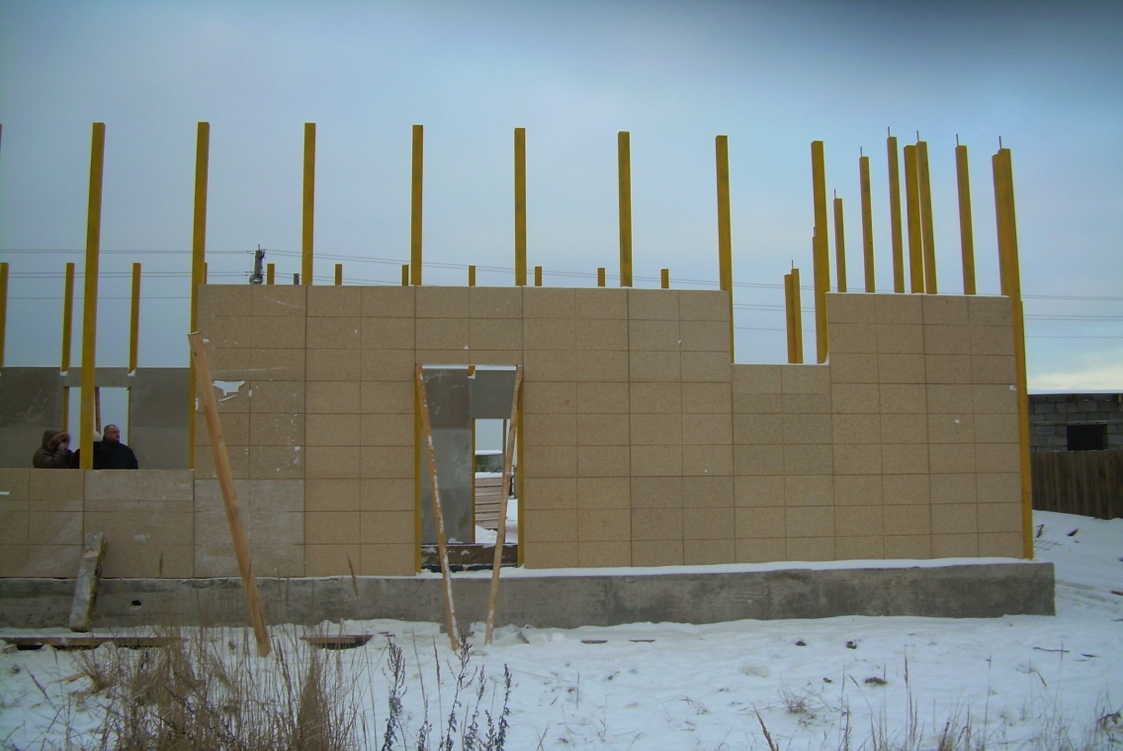 Предлагаемая технология в строительстве позволяет добиваться следующих результатов:- использование при производстве только местных строительных материалов;-как следствие, низкая стоимость квадратного метра готового жилья;	- высокая скорость строительства домов,- высокая энергоэффективность жилья, как следствие предельно низкие затраты на отопление  либо кондиционирование.Кроме домов на нашем оборудовании можно производить плитку для вентилируемых навесных фасадов, изготовленную по такой же технологии. Скорость их монтажа достаточно высока. Четыре человека монтируют в смену около 100 м кв. фасадов. Так как основой для плитки служит все тот же утеплитель ( пенополистирол), то данные фасады выполняют двойную функцию:- первая – это тепловая реабилитация зданий;- вторая – это эстетическая. Мраморная крошка не выгорает, не требует последующей окраски и при этом очень эффектно смотрится.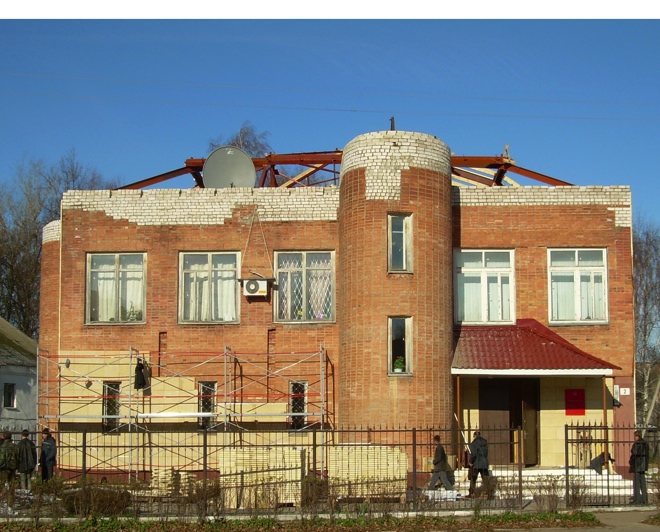 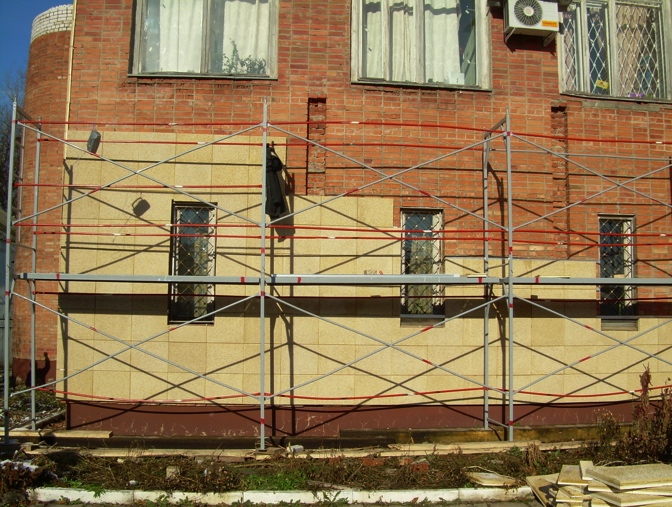 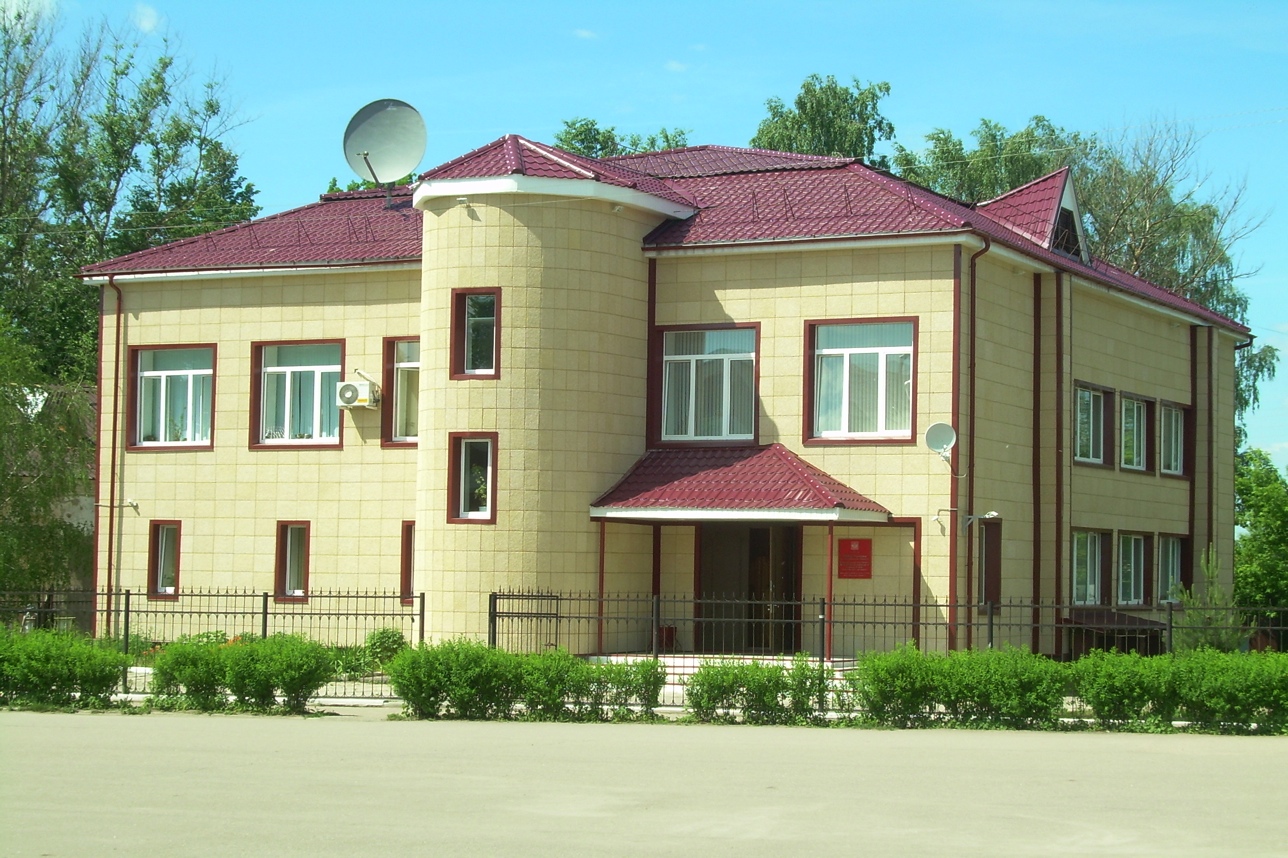 Выводы: организация подобного производства стеновых материалов и предлагаемая на их основе технология строительства малоэтажных домов обеспечивает:Создание рабочих мест в строительной отрасли (среднее штатное расписание 77 чел.).Получение новой строительной технологии, аналогов которой не существует на постсоветском пространстве.Получение действительно доступного, качественного, энергоэффективного, комфортного жилья. (Данный завод способен давать до 160 000 м. кв. жилья в год).Способность одинаково быстро строить дома как летом, так и зимой.Возможность производить тепловую реабилитацию старых зданий и капитальный ремонт их фасадов.В случае Вашей заинтересованности мы готовы рассмотреть вопрос продажи подобного завода, оснащенного нашим оборудованием, технологией, с передачей имеющегося у нас практического опыта, что несомненно стало бы новым толчком в развитии строительного комплекса, новым веянием в строительстве малоэтажного доступного жилья Вашего региона. Ближайшие построенные нами дома можно посмотреть в г. Россошь (заказчик ОАО «Минудобрения»), а также в Москве и Московской, Тульской, Смоленской областях.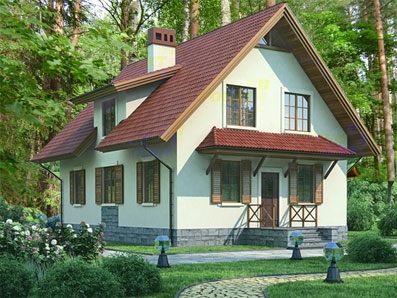 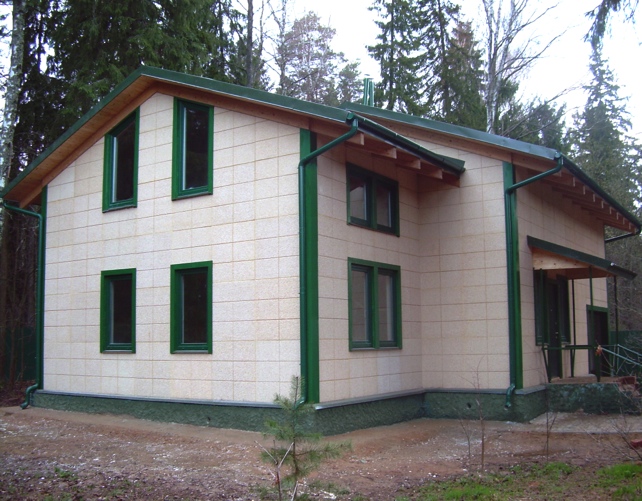 С уважением.Директор                                                     А. Голубович.      